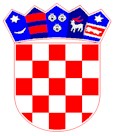 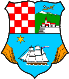 KLASA: UP/I 361-03/18-10/9URBROJ: 2170/1-03-02/8-19-5Crikvenica, 11.07.2019.Primorsko – goranska županija, Upravni odjel za prostorno uređenje, graditeljstvo i zaštitu okoliša, Ispostava u Crikvenici, na temelju odredbe članka 115. stavak 2. i članka 116. stavak 2. Zakona o gradnji (''Narodne novine“ broj: 153/13, 20/17), u postupku izdavanja izmjene građevinske dozvole KLASA: UP/I 361-03/02-01/241, URBROJ:2170-80-01-02-05/CT iz 25.11.2002.godine,   po zahtjevu investitora Folija Produkt d.o.o., Drage Ivaniševića 4, Zagreb, OIB 05532135805P O Z I V Avlasnike i nositelje drugih stvarnih prava na nekretnini za koju se izdaje izmjena građevinske dozvola te vlasnike i nositelje drugih stvarnih prava na nekretninama koje neposredno graniče s nekretninom za koju se izdaje izmjena građevinska dozvola za građenje poslovno stambene  građevine  u nizu  na k.č. 364/1(zk.br.2575/1), 364/4 (zk.br.2575/4) K.o. Crikvenica  da izvrše uvid u spis predmeta radi izjašnjenja. Uvid u spis predmeta može izvršiti osoba koja dokaže da ima svojstvo stranke osobno ili putem opunomoćenika u prostorijama Upravnoga odjela za prostorno uređenje, graditeljstvo i zaštitu okoliša, Ispostava u Crikvenici, u Crikvenici, Ulica Kralja Tomislava 85, II. kat, soba br. 2, dana 12.08.2019. godine u vremenu od 12,00 do 14,00 sati.Sukladno čl. 116. st. 1. Zakona o gradnji ("Narodne novine" br. 153/13, 20/17) ako se građevinska dozvola izdaje za građenje građevine koja neposredno graniči s više od deset nekretnina stranke se radi uvida u spis predmeta pozivaju javnim pozivom koji se objavljuje na oglasnoj ploči tijela graditeljstva i na njegovim mrežnim stranicama, a upravno tijelo poziv izlaže i na nekretnini za koju se izdaje građevinska dozvola.Građevinska dozvola može se izdati i ako se stranke ne odazovu pozivu.DOSTAVITI:Oglasna ploča ovoga upravnog tijela  (8 dana)Mrežne stranice ovoga upravnog tijelaGrađevna česticaU spis